ГЛАВНЫЙ 	ГОСУДАРСТВЕННЫЙ 	САНИТАРНЫЙ 	ВРАЧ 	РОССИЙСКОЙ ФЕДЕРАЦИИПОСТАНОВЛЕНИЕот 9 октября 2013 года N 53Об утверждении СП 3.1.1.3108-13 "Профилактика острых кишечных инфекций"(с изменениями на 5 декабря 2017 года)____________________________________________________________________ Документ с изменениями, внесенными: постановлением Главного государственного санитарного врача Российской Федерации от 5 декабря 2017 года N 149 (Официальный интернет-портал правовой информации www.pravo.gov.ru, 28.12.2017, N 0001201712280059). ____________________________________________________________________В соответствии с Федеральным законом от 30.03.99 N 52-ФЗ "О санитарноэпидемиологическом благополучии населения" (Собрание законодательства Российской Федерации, 1999, N 14, ст.1650; 2002, N 1 (ч.I), ст.2; 2003, N 2, ст.167; N 27 (ч.1), ст.2700; 2004, N 35, ст.3607; 2005, N 19, ст.1752; 2006, N 1, ст.10; N 52 (ч.I), ст.5498; 2007 N 1 (ч.I), ст.21; N 1 (ч.I), ст.29; N 27, ст.3213; N 46, ст.5554; N 49, ст.6070; 2008, N 24, ст.2801; N 29 (ч.I), ст.3418; N 30 (ч.II), ст.3616; N 44, ст.4984; N 52 (ч.I), ст.6223; 2009, N 1, ст.17; 2010, N 40, ст.4969; 2011, N 1, ст.6; N 30 (ч.I), ст.4563, 4590, 4591, 4596; N 50, ст.7359; 2012, N 24, ст.3069; N 26, ст.3446; 2013, N 27, ст.3477; N 30 (ч.I), ст.4079 и постановлениемПравительства Российской Федерации от 24.07.2000 N 554 "Об утвержденииПоложения о государственной санитарно-эпидемиологической службе Российской Федерации и Положения о государственном санитарноэпидемиологическом нормировании" (Собрание законодательства Российской Федерации, 2000, N 31, ст.3295; 2004, N 8, ст.663; N 47, ст.4666; 2005, N 39, ст.3953) постановляю:Утвердить санитарно-эпидемиологические правила СП 3.1.1.3108-13 "Профилактика острых кишечных инфекций" (приложение).Признать утратившими силу санитарно-эпидемиологические правила"Профилактика острых кишечных инфекций. СП 3.1.1.1117-02" ________________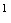 Зарегистрированы в Министерстве юстиции Российской Федерации 8 мая 2002 года, регистрационный N 3418.Г.Г.ОнищенкоЗарегистрировано в Министерстве юстиции Российской Федерации 14 марта 2014 года, регистрационный N 31602Приложение. Санитарно-эпидемиологические правила СП 3.1.1.310813. Профилактика острых кишечных инфекцийПриложение3.1.1. Профилактика инфекционных заболеваний Кишечные инфекции Профилактика острых кишечных инфекцийСанитарно-эпидемиологические правила СП 3.1.1.3108-13(с изменениями на 5 декабря 2017 года)Область примененияНастоящие санитарно-эпидемиологические правила устанавливают требования к комплексу организационных, профилактических, санитарнопротивоэпидемических мероприятий, проведение которых обеспечивает предупреждение возникновения и распространения случаев заболевания острыми кишечными инфекциями (ОКИ) среди населения Российской Федерации.Соблюдение санитарно-эпидемиологических правил является обязательным на всей территории Российской Федерации государственными органами, органами местного самоуправления, юридическими лицами, должностными лицами, гражданами, индивидуальными предпринимателями.Контроль за выполнением настоящих санитарных правил проводят органы, уполномоченные на осуществление федерального государственного санитарно-эпидемиологического надзора.Общие положенияСанитарные правила действуют в отношении инфекций (отравлений микробной этиологии), проявляющихся диарейным синдромом на этапе предварительной диагностики - до появления характерных симптомов заболеваний или при отсутствии эпидемиологического анамнеза, указывающего на связь заболевания с зарегистрированными очагами инфекционных болезней или до установления вида возбудителя.При установлении этиологии заболевания или вероятного диагноза на основании клинико-эпидемиологических данных, для реализации необходимых мероприятий применяются санитарно-эпидемиологические правила в отношении отдельных видов инфекционных болезней (холера, брюшной тиф, сальмонеллезы, иерсиниозы, кампилобактериоз, энтеровирусные инфекции и другие).В случае отсутствия санитарно-эпидемиологических правил по отдельным нозологическим формам болезней, проявляющихся диарейным синдромом, или в случае отсутствия обнаружения возбудителя (ОКИ с неустановленной этиологией) мероприятия проводятся в соответствии с настоящими санитарно-эпидемиологическими правилами.Для ОКИ преимущественным механизмом передачи является фекально-оральный, реализуемый бытовым (контактно-бытовым), пищевым и водным путями передачи возбудителя. Для отдельных заболеваний (вирусные инфекции) возможна реализация аэрозольного механизма передачи инфекции.По формам течения инфекционного процесса различают манифестные цикличные формы течения заболеваний, в которых различают инкубационный период, острую фазу заболевания и период реконвалесценции и субманифестные (бессимптомные) формы. Выделение возбудителя может наблюдаться в острую фазу заболевания (наиболее активное), в периоде реконвалесценции после перенесенного заболевания, при бессимптомных формах инфекции и, при ряде нозологий, в случаях формирования хронического выделения патогена.Эпидемический процесс ОКИ проявляется вспышечной и спорадической заболеваемостью. В зависимости от вида возбудителя наблюдаются сезонные и эпидемические подъемы заболеваемости на отдельных территориях или в климатических зонах.Мероприятия по обеспечению федеральногогосударственного санитарно-эпидемиологического надзора за острыми кишечнымиинфекциямиВ целях обеспечения федерального государственного санитарноэпидемиологического надзора осуществляется непрерывное наблюдение за эпидемическим процессом ОКИ с целью оценки ситуации, своевременного принятия управленческих решений, разработки и корректировки санитарнопротивоэпидемических (профилактических) мероприятий, обеспечивающих предупреждение возникновения и распространения случаев ОКИ среди населения, формирования эпидемических очагов с групповой заболеваемостью.Мероприятия 	по 	обеспечению 	федерального 	государственного санитарно-эпидемиологического надзора за ОКИ включают в себя:мониторинг заболеваемости;наблюдение за циркуляцией возбудителей ОКИ в популяции людей и в объектах окружающей среды;анализ параметров факторов среды обитания окружающей среды, которые могут послужить факторами передачи ОКИ;оценку эффективности проводимых санитарно-противоэпидемических(профилактических) мероприятий;ретроспективный и оперативный анализ динамики заболеваемости ОКИ;- прогнозирование развития эпидемиологической ситуации.Выявление случаев острых кишечных инфекцийсреди людейВыявление случаев заболеваний ОКИ, а также случаев носительства возбудителей ОКИ проводится работниками медицинских организаций во время амбулаторных приемов, посещений на дому, при медицинских осмотрах.Забор клинического материала от больного (например: фекалии, кровь, рвотные массы, промывные воды желудка) осуществляется специалистами медицинских организаций, выявивших больного в день обращения и до начала этиотропного лечения. Клинический материал от больного с клиникой острых кишечных инфекций направляется в лабораторию для проведения лабораторного исследования с целью определения возбудителя инфекции.(Пункт в редакции, введенной в действие с 8 января 2018 года постановлением Главного государственного санитарного врача Российской Федерации от 5 декабря 2017 года N 149.При лечении больного на дому сбор материала для исследования осуществляется персоналом медицинских организаций, закрепленных территориально или ведомственно.В очагах ОКИ с групповой заболеваемостью отбор и лабораторное исследование материала от больных осуществляются как сотрудниками медицинских организаций, так и сотрудниками учреждений, обеспечивающих государственный санитарно-эпидемиологический надзор.Материал от контактных лиц и лиц из числа сотрудников пищеблоков, организаций по изготовлению и реализации пищевых продуктов, детских учреждений и медицинских организаций (далее - декретированный контингент) в эпидемических очагах исследуется в лабораториях учреждений, обеспечивающих государственный санитарно-эпидемиологический надзор. Объем и перечень материала определяются специалистом, отвечающим за проведение эпидемиологического расследования.Доставка клинического материала в лабораторию с целью установления этиологии возбудителя и его биологических свойств проводится в течение 24 часов.При невозможности своевременной доставки в лабораторию материала он консервируется с применением методов, определяемых с учетом требований планируемых к применению диагностических тестов.Диагноз устанавливается на основании клинических признаков болезни, результатов лабораторного исследования, эпидемиологического анамнеза.В случае поступления больного из эпидемического очага ОКИ с доказанной этиологией диагноз может быть выставлен на основании клиникоэпидемиологического анамнеза без лабораторного подтверждения.В крупных очагах ОКИ (более 100 случаев заболеваний) с множественными случаями заболеваний для обнаружения этиологического агента исследуется выборка больных, заболевших в одно время с одинаковой симптоматикой (не менее 20% от числа заболевших).В эпидемических очагах до 20 случаев заболеваний лабораторному исследованию подлежат все заболевшие.В эпидемических очагах от 20 до 100 случаев заболеваний лабораторному исследованию подлежат не менее 30% заболевших.Лабораторная диагностика ОКИЛабораторная диагностика ОКИ осуществляется в соответствии с действующими нормативными и методическими документами в зависимости от вида подозреваемого возбудителя.Лабораторные исследования материалов от больных ОКИ осуществляют лаборатории, имеющие разрешительные документы на выполнение работ с микроорганизмами III-IV групп патогенности.Исследования по выделению из материала от больных возбудителей инфекции или его генома, связанные с накоплением возбудителей I-II групп патогенности (микробиологические, молекулярно-генетические исследования), проводятся в лабораториях, имеющих лицензию на работу с возбудителями I-II групп патогенности.Серологические исследования, молекулярно-генетические исследования без накопления возбудителя для микроорганизмов II группы патогенности могут быть проведены в бактериологических лабораториях, имеющих разрешительную документацию на работу с возбудителями III-IV групп патогенности.Одним из условий качественного проведения бактериологического и молекулярно-генетического исследования является правильное взятие материала и его предварительная подготовка к исследованию в соответствии с действующими нормативными методическими документами.Подтверждение этиологии ОКИ проводится любыми методами, доступными для лаборатории.Для диагностики ОКИ используются диагностические системы, зарегистрированные в Российской Федерации в установленном порядке.Методами для подтверждения этиологии ОКИ являются выделение и идентификация возбудителя с помощью питательных сред и биохимических тестов, полимеразная цепная реакция (ПЦР), серологические методы исследования (РПГА, ИФА и другие) и другие методы, позволяющие проводить индикацию и идентификацию возбудителей и токсинов.Материалом для исследований по обнаружению возбудителей ОКИ могут служить испражнения, рвотные массы, промывные воды желудка и кишечника, кровь.При летальных исходах заболеваний исследуются материалы, полученные при патолого-анатомическом исследовании (образцы тканей кишечника, селезенки, печени и другие). Исследования могут проводиться как в медицинской организации, так и в учреждениях, обеспечивающих государственный санитарно-эпидемиологический надзор.Патолого-анатомический материал в случае подозрения на заболевание, вызванное микроорганизмами I-II групп патогенности, отбирается в присутствии специалистов учреждений, обеспечивающих федеральный государственный санитарно-эпидемиологический надзор, и исследуется в лабораториях учреждений, обеспечивающих федеральный государственный санитарно-эпидемиологический надзор.Противоэпидемические мероприятия при острыхкишечных инфекцияхВ эпидемических очагах ОКИ в период эпидемических подъемов заболеваемости ОКИ на определенных территориях организуются и проводятся противоэпидемические мероприятия, направленные на локализацию очага и предотвращение дальнейшего распространения инфекции.Медицинская организация, выявившая больного или носителя возбудителей ОКИ (в том числе при изменении диагноза), обязана принять меры по изоляции больного и направить экстренное извещение в территориальный орган, осуществляющий федеральный государственный санитарно-эпидемиологический надзор.При выявлении больных ОКИ в школах, детских дошкольных организациях, организациях отдыха для детей и взрослых, социальных учреждениях (интернатах) ответственность за своевременное информирование территориальных органов федерального органа исполнительной власти, осуществляющих федеральный государственный санитарно-эпидемиологический надзор, возлагается на руководителя организации. Медицинский работник организации, выявивший больного, обязан принять меры по изоляции больного и организации дезинфекции.Эпидемиологическое расследование эпидемического очага ОКИ проводится органами, осуществляющими федеральный государственный санитарно-эпидемиологический надзор, с целью установления границ очага, выявления возбудителя ОКИ и его источника, лиц, подвергшихся риску заражения, определения путей и факторов передачи возбудителя, а также условий, способствовавших возникновению очага.Целью эпидемиологического расследования является разработка и принятие мер по ликвидации очага и стабилизации ситуации.Эпидемиологическое расследование включает осмотр (эпидемиологическое обследование) очага, сбор информации (опрос) у пострадавших, лиц, подвергшихся риску заражения, персонала, изучение документации, лабораторные исследования. Объем и перечень необходимой информации определяются специалистом, отвечающим за организацию и проведение эпидемиологического расследования.В ходе эпидемиологического расследования формулируется предварительный и окончательный эпидемиологический диагноз, на основе которого разрабатываются меры по локализации и ликвидации очага.Эпидемиологическое расследование завершается составлением акта эпидемиологического расследования с установлением причинноследственной связи формирования очага установленной формы.В случае регистрации эпидемических очагов до 5 случаев заболеваний эпидемиологическое обследование очага проводится специалистами учреждений, обеспечивающих проведение государственного санитарноэпидемиологического надзора с составлением карты эпидемиологического обследования установленной формы и предоставление ее в органы, уполномоченные осуществлять государственный санитарноэпидемиологический надзор.Эпидемиологическое обследование семейных (квартирных) очагов с единичными случаями заболеваний проводится при заболевании (носительстве) ОКИ должностных лиц и работников организаций, деятельность которых связана с производством, хранением, транспортировкой и реализацией пищевых продуктов и питьевой воды, воспитанием и обучением детей, коммунальным и бытовым обслуживанием населения (декретированный контингент), а также при заболевании лиц (детей и взрослых), проживающих совместно с ними. Помимо этого, обследуются все множественные семейные (квартирные) эпидемические очаги с одновременно или повторно возникшими несколькими случаями ОКИ.В случае регистрации роста заболеваемости ОКИ на территории органами, уполномоченными осуществлять государственный санитарноэпидемиологический надзор, принимаются меры по выявлению причин и условий эпидемического неблагополучия и организуется проведение комплекса мер, направленных на стабилизацию ситуации.Противоэпидемические мероприятия в очагах ОКИ и при эпидемическом подъеме заболеваемости ОКИ должны быть направлены:на источник инфекции (изоляция, госпитализация); на прекращение путей передачи инфекции;на повышение защитных сил организма лиц, подвергшихся рискузаражения.Лица с симптомами ОКИ подлежат изоляции.Госпитализация выявленных больных (больных с подозрением на ОКИ) и носителей возбудителей ОКИ осуществляется по клиническим и эпидемиологическим показаниям.Госпитализации подлежат больные с тяжелыми и среднетяжелыми формами ОКИ у детей в возрасте до 2 лет и у детей с отягощенным преморбидным фоном, больные всех возрастов с наличием сопутствующих заболеваний, больные затяжными и хроническими (при обострении) формами болезни, больные ОКИ различными формами при невозможности соблюдения противоэпидемического режима по месту жительства (выявления больного), больные ОКИ из числа декретированного контингента, больные ОКИ различных возрастов, находящиеся в учреждениях закрытого типа.Обязательному лабораторному обследованию на ОКИ в эпидемическом очаге подлежат выявленные больные с симптомами (или выборка больных с одинаковой симптоматикой, заболевших в течение одного инкубационного периода), лица, общавшиеся с больными, лица из числа декретированного контингента.Перечень и объемы лабораторных исследований в эпидемическом очаге или при эпидемическом подъеме заболеваемости определяет специалист, отвечающий за проведение эпидемиологического расследования.В эпидемическом очаге с целью выявления путей и факторов передачи возбудителя также проводят лабораторное исследование проб окружающей среды, в том числе остатков пищевого продукта или блюд, сырья, воды, смывов с кухонного оборудования, инвентаря и другие.Лабораторные исследования объектов внешней среды (вода, пищевая продукция и другие) проводятся организациями, обеспечивающими федеральный государственный санитарно-эпидемиологический надзор. Объем и перечень лабораторных исследований определяет специалист, отвечающий за проведение эпидемиологического расследования.Осмотр и выявление больных в эпидемических очагах осуществляют врачи клинических специальностей (инфекционисты, терапевты, педиатры и другие).Наблюдение за лицами, подвергшимися риску заражения в эпидемических очагах (контактные лица), проводится медицинскими работниками по месту жительства или по месту работы контактного лица.За контактными лицами, относящимися к декретированному контингенту, детьми, посещающими детские дошкольные организации и летние оздоровительные организации, медицинское наблюдение осуществляется не только по месту жительства, но и по месту работы (учебы, отдыха).Результаты медицинского наблюдения отражаются в амбулаторных картах, в историях развития ребенка, в стационарах - в историях болезни (при регистрации очага в стационаре).Длительность медицинского наблюдения составляет 7 дней и включает опрос, осмотр, наблюдение за характером стула, термометрию.6.14. В случае несоответствия качества воды действующим гигиеническим нормативам, наличия информации о перебоях в подаче воды населению, аварийных ситуациях органами, осуществляющиими федеральный государственный санитарно-эпидемиологический надзор, выдается предписание в адрес юридических лиц и индивидуальных предпринимателей о проведении ревизии систем водопользования (водоснабжения и канализования), принятию мер по ликвидации технических неисправностей, введению режима гиперхлорирования и питьевого режима в организациях, подвозу питьевой воды населению.При загрязнении открытых водоемов принимаются меры по их очистке, при необходимости вводятся ограничения на водопользование.6.15. Фактор передачи (конкретный подозрительный на инфицированность пищевой продукт или вода) исключается из употребления до завершения всего комплекса противоэпидемических мероприятий в очаге.6.16. Лицам, подвергшимся риску заражения, может проводиться экстренная профилактика с назначением бактериофагов, иммуномодуляторов, противовирусных и антибактериальных средств в соответствии с инструкцией по применению препаратов.При наличии вакцин против возбудителя инфекции может проводиться иммунизация лиц, подвергшихся риску заражения, или определенных контингентов из числа декретированных групп.6.17. На период проведения лабораторных обследований лица, подвергшиеся риску заражения и не относящиеся к декретированному контингенту, не отстраняются от работы и посещения организации при отсутствии клинических симптомов заболевания, если иные требования в отношении отдельных патогенов не предусмотрены санитарным законодательством.6.18. В случае, если по результатам эпидемиологического расследования предполагается пищевой путь реализации механизма передачи инфекции, принимаются меры по временному приостановлению деятельности объекта, с которым связана групповая заболеваемость, или временному отстранению персонала, связанного с приготовлением и реализацией пищевых продуктов, предполагаемых в качестве фактора передачи инфекции (до получения результатов лабораторных исследований).6.19. При возникновении потенциальной угрозы распространения ОКИ, в частности, на фоне экстремальных природных (резкие повышения температуры воздуха, паводки, наводнения, ливни и другие) и социальных (отключение электроэнергии городов и поселков, эпидемически значимых объектов, перемещения беженцев и другие) явлений противоэпидемические мероприятия должны быть направлены на:усиление мероприятий по надзору за эпидемически значимыми объектами, в первую очередь организациями пищевой промышленности, общественного питания, водопользования и другими на конкретной территории с применением методов лабораторного контроля;организацию санитарно-эпидемиологического контроля в пунктах временного нахождения пострадавшего населения;активное выявление больных (носителей) среди лиц, относящихся к декретированным категориям;проведение иммунизации по эпидемическим показаниям;назначение средств экстренной профилактики лицам, подвергшимся риску заражения;проведение дезинфекционных, дезинсекционных и дератизационных обработок эпидемически значимых объектов; - разъяснительную работу с населением.Порядок выписки, допуска к работе и диспансерноенаблюдение лиц, перенесших ОКИЛица из числа декретированных категорий после клинического выздоровления и однократного лабораторного обследования с отрицательным результатом, проведенного через 1-2 дня после окончания лечения в стационаре или на дому, если иные требования в отношении отдельных патогенов не предусмотрены действующими нормативными методическими документами. При неустановленной этиологии ОКИ пациенты, относящиеся к данной категории, выписываются из стационара при клиническом выздоровлении (отсутствии лихорадки, нормализации стула, прекращения рвоты).При выявлении носителей возбудителей ОКИ, которые могут быть источниками инфекции (декретированные категории), а также лиц с заболеваниями, ассоциируемыми с условно-патогенной флорой (гнойничковыми заболевания, фарингитами, ангинами и другими), производится их временное отстранение от работы и направление в медицинские организации для установления диагноза и лечения (санации). Допуск к работе осуществляется на основе заключения (справки) лечащего врача о клиническом выздоровлении с учетом данных контрольного лабораторного исследования.Лица, перенесшие ОКИ и не относящиеся к декретированным контингентам, выписываются после клинического выздоровления. Необходимость их лабораторного обследования перед выпиской определяется лечащим врачом с учетом особенностей клинического течения болезни и процесса выздоровления.В случае положительного результата лабораторных обследований, проведенных перед выпиской, курс лечения повторяется с корректировками терапии, назначенными в соответствии с особенностями возбудителя. При положительных результатах контрольного лабораторного обследования, проведенного после повторного курса лечения лиц из числа декретированного контингента, за ними устанавливается диспансерное наблюдение с временным переводом, при их согласии, на другую работу, не связанную с эпидемическим риском.Больные с хронической формой заболевания кишечной инфекцией не допускаются к работе, связанной с приготовлением, производством, транспортировкой, хранением, реализацией продуктов питания и обслуживанием водопроводных сооружений.При выписке лиц, переболевших ОКИ, врач стационара оформляет и передает в поликлинику выписку из истории болезни, включающую диагноз заболевания, данные о проведенном лечении, результаты обследования больного, рекомендации по диспансеризации.Переболевшие острыми формами ОКИ лица декретированной категории допускаются к работе после выписки из стационара или лечения на дому на основании справки о выздоровлении, выданной медицинской организацией, и при наличии отрицательного результата лабораторного обследования, если иные требования в отношении отдельных патогенов не предусмотрены действующими нормативными актами.Лица из числа декретированных категорий, перенесшие ОКИ неустановленной этиологии, допускаются к работе не ранее 7 дня от начала заболевания.Дети и подростки, обучающиеся в образовательных организациях, находящиеся в летних оздоровительных учреждениях, школах-интернатах в течение двух месяцев после перенесенного заболевания, не допускаются к дежурствам по пищеблоку.Лица из числа декретированных категорий, являющиеся носителями возбудителей ОКИ, при их согласии, временно переводятся на другую работу, не связанную с риском распространения ОКИ. При невозможности перевода на основании постановлений главных государственных санитарных врачей и их заместителей они временно отстраняются от работы с выплатой пособий по социальному страхованию (п.2 ст.33 Федерального закона "О санитарноэпидемиологическом благополучии населения").Лица из числа декретированного контингента, переболевшие ОКИ и являющиеся носителями возбудителей ОКИ, подлежат диспансерному наблюдению в течение 1 месяца с клиническим осмотром и лабораторным обследованием, проведенным в конце наблюдения.Переболевшие ОКИ дети и подростки, посещающие детские дошкольные организации, школы-интернаты, летние оздоровительные организации и другие типы закрытых учреждений с круглосуточным пребыванием, подлежат диспансерному наблюдению в течение 1 месяца после выздоровления с ежедневным медицинским осмотром. Лабораторное обследование назначается по показаниям (наличие дисфункций кишечника в период проведения диспансерного наблюдения, снижение массы тела, неудовлетворительное общее состояние).Лица - реконвалесценты хронических форм ОКИ подлежат диспансерному наблюдению в течение 3 месяцев с момента установления диагноза с ежемесячным осмотром и лабораторным обследованием. При необходимости сроки диспансерного наблюдения удлиняются.Остальным категориям лиц, переболевших ОКИ, диспансерное наблюдение назначается по рекомендации врача медицинской организации.Снятие с диспансерного наблюдения проводится врачом медицинской организации при условии полного клинического выздоровления реконвалесцента и отрицательного результата лабораторного обследования.Дезинфекционные мероприятия при острыхкишечных инфекцияхПри ОКИ проводят профилактическую и очаговую (текущую и заключительную) дезинфекцию.Профилактические дезинфекционные мероприятия в организованных коллективах детей и взрослых, а также в организациях пищевой промышленности, общественного питания, продуктовой торговли, на транспорте для перевозки пищевых продуктов, объектах водоснабжения проводят в комплексе с другими профилактическими и противоэпидемическими мероприятиями, осуществляемыми в соответствии с действующими санитарными правилами по устройству и содержанию этих мест.Очаговую текущую дезинфекцию на объектах выполняет персонал учреждения или лицо, ухаживающее за больным на дому. Для проведения дезинфекции используют средства, зарегистрированные в установленном порядке, имеющие декларацию соответствия, инструкцию по применению и разрешенные для дезинфекции при кишечных бактериальных и вирусных инфекциях и/или при паразитарных заболеваниях. Для проведения текущей дезинфекции выбирают средства с низкой ингаляционной опасностью, при использовании которых не требуется защита органов дыхания и которые разрешены для применения в присутствии больного.Дезинфекции подлежат все предметы, имеющие контакт с больным и являющиеся факторами передачи ОКИ (посуда столовая, белье нательное, постельное, полотенца, носовые платки, салфетки, предметы личной гигиены, выделения больного и посуда из-под выделений, поверхности в помещениях, жесткая мебель, санитарно-техническое оборудование, почва и другие).Особое внимание уделяют гигиене рук, включающей их защиту резиновыми перчатками при уходе за больным и контакте с объектами в окружении больного; тщательному мытью рук мылом и водой, обработке их кожными антисептиками после любых контактов с пациентами, их одеждой, постельными принадлежностями и другими потенциально контаминированными объектами (дверные ручки палат и боксов, перила лестниц, выключатели). Для обеззараживания рук медицинских работников используют кожные антисептики, эффективные в отношении возбудителей кишечных бактериальных и вирусных инфекций.Очаговую заключительную дезинфекцию проводят после удаления больного (носителя) из очага ОКИ. При холере, брюшном тифе, паратифах, сальмонеллезах заключительную дезинфекцию проводят специалисты учреждений дезинфекционного профиля. В очагах вирусных гепатитов А и Е, полиомиелита, других энтеровирусных инфекций, бактериальной дизентерии, кишечном иерсиниозе, ОКИ, вызванных неустановленными возбудителями, заключительную дезинфекцию могут проводить не только специалисты учреждений дезинфекционного профиля, но и медицинский персонал лечебнопрофилактических организаций, детских и подростковых учреждений или население под руководством специалистов дезинфекционного профиля. Дезинфекции подвергают те же объекты, что и при проведении текущей дезинфекции, с использованием наиболее надежных средств, обеспечивающих гибель возбудителей ОКИ.При использовании дезинфицирующих средств способом распыления органы дыхания защищают респираторами, глаза - защитными очками, руки резиновыми перчатками.Дезинфекционные мероприятия проводят в соответствии с действующими нормативными методическими документами на конкретную кишечную инфекцию бактериальной, вирусной или паразитарной этиологии.Необходимо следить за своевременным проведением профилактической дезинсекции, направленной на борьбу с мухами, тараканами и муравьями, являющимися механическими переносчиками возбудителей ОКИ.Если при эпидемиологическом обследовании выявлены объективные признаки заселения строения грызунами, в очаге ОКИ (при сальмонеллезе, лептоспирозе, кишечном иерсиниозе, псевдотуберкулезе, кампилобактериозе и др.) проводят дератизацию с целью предупреждения контаминации возбудителями ОКИ воды и пищевых продуктов при их производстве, хранении и на всех этапах реализации населению, а также для предотвращения попадания возбудителей в готовые пищевые продукты.Дезинсекцию и дератизацию в очаге ОКИ проводят в соответствии с действующим санитарным законодательством.Противоэпидемические мероприятия привнутрибольничных очагах ОКИСотрудники медицинской организации должны проводить оперативное слежение и своевременное выявление случаев заноса или внутрибольничного инфицирования ОКИ среди пациентов, персонала или лиц по уходу за больными.Запрещается госпитализация в течение 7 дней новых пациентов в палату с выявленным больным.В случае выявления больного ОКИ проводится:немедленная отправка экстренного извещения в территориальный орган, уполномоченный осуществлять государственный санитарноэпидемиологический надзор;немедленная изоляция, перевод больного в инфекционное отделение или диагностические боксы (полубоксы) в профильном отделении;медицинское наблюдение в течение 7 дней от момента выявления больного и однократное лабораторное обследование (для выявления носительства или бессимптомного течения заболевания) за лицами, подвергшимися риску инфицирования;заключительная дезинфекция;эпидемиологическое расследование случая(ев) заноса или внутрибольничного инфицирования пациентов, персонала или лиц по уходу за больными сальмонеллезами с выявлением факторов и путей передачи возбудителя инфекции; анализ информации, принятие административных решений.9.3. При групповой заболеваемости ОКИ в одном или нескольких отделениях медицинской организации:проводят изоляцию заболевших в инфекционное отделение;прекращают прием пациентов в отделение(я), где зарегистрирована групповая заболеваемость, и проводят медицинское наблюдение за контактными в течение 7 дней от момента изоляции последнего заболевшего.проводят лабораторное обследование персонала (контактных - по решению специалиста, отвечающего за проведение эпидемиологического расследования) для определения источника инфекции;проводят экстренную профилактику;запрещают перемещение пациентов из палаты в палату, а также сокращение числа пациентов за счет ранней выписки с учетом общего состояния больных;закрытие 	отделения(ий) 	проводят 	по 	предписанию 	органа, осуществляющего 	федеральный 	государственный 	санитарноэпидемиологический надзор.9.4. Открытие отделения(ий) проводится после проведения комплекса противоэпидемических мероприятий и завершения медицинского наблюдения за контактными лицами.Профилактические мероприятия10.1. Органы, уполномоченные проводить федеральный государственный санитарно-эпидемиологический надзор, осуществляют контроль за соблюдением требований санитарного законодательства Российской Федерации, направленных на предупреждение контаминации возбудителями ОКИ:пищевых продуктов как в процессе их хранения и производства, так и на всех этапах реализации населению, а также на предотвращение попадания возбудителей в готовые пищевые продукты и накопления в них микроорганизмов;питьевой воды;объектов коммунального хозяйства населенных мест;предметов быта и окружающей обстановки в организованных коллективах детей и взрослых, медицинских организациях и других.Юридические лица и индивидуальные предприниматели обязаны выполнять требования санитарного законодательства Российской Федерации и осуществлять производственный контроль, в том числе с использованием лабораторных исследований.Объектами производственного контроля в организациях и у индивидуальных предпринимателей являются сырье, продукты и объекты окружающей среды, которые могут быть контаминированы возбудителями ОКИ.Программа производственного контроля составляется юридическими лицом, индивидуальным предпринимателем и утверждается руководителем организации либо уполномоченными лицами.В профилактических целях проводятся клинико-лабораторные обследования и ограничительные меры среди отдельных групп населения.Однократному 	лабораторному 	обследованию 	доступными методиками подвергаются лица, поступающие на работу в:а) пищевые предприятия, предприятия общественного питания и торговлипищевыми продуктами, молочные кухни, молочные фермы, молочные заводы и другие, непосредственно занятые обработкой, хранением, транспортировкой продуктов питания и выдачей готовой пищи, а также ремонтом инвентаря и оборудования;б) детские и медицинские организации, занятые непосредственнымобслуживанием и питанием детей;в) 	организации 	осуществляющие 	эксплуатацию 	водопроводных сооружений, доставку и хранение питьевой воды.В случае выделения возбудителей острых кишечных инфекций у обследуемого он не допускается к работе и направляется на консультацию врача.10.6.1. Лабораторное обследование лиц перед поступлением в стационары и санатории проводится по клиническим и эпидемиологическим показаниям.При оформлении лиц на стационарное лечение в больницы (отделения) психоневрологического (психосоматического) профиля, дома престарелых, интернаты для лиц с хроническими психическими заболеваниями и поражением центральной нервной системы, в другие типы закрытых организаций с круглосуточным пребыванием проводится однократное бактериологическое обследование на наличие микроорганизмов рода Shigella spp. и Salmonella spp. Однократное обследование проводится также при переводе больных в учреждения психоневрологического (психосоматического) профиля.10.6.2. Однократному лабораторному обследованию с целью определения возбудителей острых кишечных инфекций бактериальной и вирусной этиологии в оздоровительных организациях для детей перед началом оздоровительного сезона (также при поступлении на работу в течение оздоровительного сезона) подлежат: сотрудники, поступающие на работу на пищеблоки; сотрудники деятельность которых связана с производством, хранением,транспортировкой, реализацией пищевых продуктов и питьевой воды; лица, осуществляющие эксплуатацию водопроводных сооружений. (Пункт дополнительно включен с 8 января 2018 года постановлением Главного государственного санитарного врача Российской Федерации от 5 декабря 2017 года N 149)10.7. Профилактика ОКИ, при которых возбудителем является гноеродная и условно-патогенная флора, осуществляется путем отстранения от работы, связанной с непосредственной обработкой пищевых продуктов и их изготовлением, лиц с гнойничковыми заболевания, фарингитами, ангинами и другими проявлениями хронической инфекции.10.8. Лица, относящие к декретированному контингенту, обязаны сообщить руководству о появившихся симптомах ОКИ и немедленно обратиться к врачу.XI. Гигиеническое воспитание и обучение населения по вопросам профилактики ОКИ11.1. Гигиеническое воспитание населения является одним из методов профилактики острых кишечных инфекций.11.2. 	Гигиеническое 	воспитание 	населения 	включает 	в 	себя: представление населению подробной информации об ОКИ, основных симптомах заболевания и мерах профилактики с использованием средств массовой 	информации, 	листовок, 	плакатов, 	бюллетеней, 	проведение индивидуальной беседы.11.3. 	Организацию 	информационно-разъяснительной 	работы 	среди населения проводят органы, осуществляющие федеральный государственный санитарно-эпидемиологический 	надзор, 	органы 	управления здравоохранением, 	центры 	медицинской 	профилактики, 	медицинские организации.Приложение к СП 3.1.1.3108-13Нозологические формы с кодами МКБ-10, клиника которых может проявляться диарейным синдромомА00-А09 Блок (А00-А09) - Кишечные инфекцииА00 ХолераА00.0 Холера, вызванная вибрионом 01, биовар choleraeА00.1 Холера, вызванная вибрионом 01, биовар eltorА00.2 Холера неуточненнаяА01 Тиф и паратифА01.0 Брюшной тифА01.1 Паратиф АА01.2 Паратиф ВА01.3 Паратиф СА01.4 Паратиф неуточненныйА02 Другие сальмонеллезные инфекцииА02.0 Сальмонеллезный энтеритА02.1 Сальмонеллезная септицемияА02.2 Локализованная сальмонеллезная инфекцияА02.8 Другая уточненная сальмонеллезная инфекцияА02.9 Сальмонеллезная инфекция неуточненнаяА03 ШигелезА03.0 Шигеллез, вызванный Shigella dysenteriaeА03.1 Шигеллез, вызванный Shigella flexneriА03.2 Шигеллез, вызванный Shigella boydiiА03.3 Шигеллез, вызванный Shigella sonneiА03.8 Другой шигеллезА03.9 Шигеллез неуточненныйА04 Другие бактериальные кишечные инфекцииА04.0 Энтеропагогенная инфекция, вызванная Escherichia coliА04.1 Энтеротоксигенная инфекция, вызванная Escherichia coli А04.2 Энтероинвазивная инфекция, вызванная Escherichia coliА04.3 Энтерогеморрагическая инфекция, вызванная Escherichia coliА04.4 Другие кишечные инфекции, вызванные Escherichia coliА04.5 Энтерит, вызванный CampylobacterА04.6 Энтерит, вызванный Yersinia enterocoliticaА04.7 Энтероколит, вызванный Clostridium difficileА04.8 Другие уточненные бактериальные кишечные инфекцииА04.9 Бактериальная кишечная инфекция неуточненнаяА05 Другие бактериальные пищевые отравленияА05.0 Стафилококковое пищевое отравлениеА05.1 БотулизмА05.2 Пищевое отравление, вызванное Clostridium perfringens (Clostridium welchii)А05.3 Пищевое отравление, вызванное Vibrio parahaemolyticusА05.4 Пищевое отравление, вызванное Bacillus cereusА05.8 Другие уточненные бактериальные пищевые отравленияА05.9 Бактериальное пищевое отравление неуточненноеА06 АмебиазА06.0 Острая амебная дизентерияА06.1 Хронический кишечный амебиазА06.2 Амебный недизентерийный колитА06.3 Амебома кишечникаА06.4 Амебный абсцесс печениА06.5 Амебный абсцесс легкого (J99.8*)А06.6 Амебный абсцесс головного мозга (G07*)А06.7 Кожный амебиазА06.8 Амебная инфекция другой локализацииА06.8 Амебиаз неуточненныйА07 Другие протозойные кишечные болезниА07.0 БалантидиазА07.1 Жиардиаз (лямблиоз)А07.2 КриптоспоридиозА07.3 ИзоспорозА07.8 Другие уточненные протозойные кишечные болезниА07.9 Протозойная кишечная болезнь неуточненнаяА08 Вирусные и другие уточненные кишечные инфекции А08.0 Ротавирусный энтеритА08.1 Острая гастроэнтеропатия, вызванная возбудителем НорволкА08.2 Аденовирусный энтеритА08.3 Другие вирусные энтеритыА08.4 Вирусная кишечная инфекция неуточненнаяА08.5 Другие уточненные кишечные инфекцииА08 Диарея и гастроэнтерит предположительно инфекционного происхожденияРедакция документа с учетом изменений и дополнений подготовленаАО "Кодекс"